АДМИНИСТРАЦИЯ МОГОЧИНСКОГО СЕЛЬСКОГО ПОСЕЛЕНИЯМОЛЧАНОВСКИЙ РАЙОН, ТОМСКАЯ ОБЛАСТЬПОСТАНОВЛЕНИЕ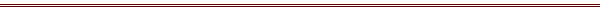 28.03.2024											№ 19с. МогочиноО временном ограничении движения транспортных средствна автомобильных дорогах местного значения в границах населенных пунковМогочинского сельского сельского поселения на весенний период 2024 годаВ целях обеспечения сохранности муниципальных дорог Могочинского сельского поселения и дорожных сооружений на них, безопасности дорожного движения и в связи со снижением несущей способности   конструкции дорожной одежды в период весенней распутицы, в соответствии с пунктом 7 частью 1, частью 2  статьи 13 и части 9 статьи 31 Федерального закона от 8 ноября 2007 года №257-ФЗ «Об автомобильных дорогах и о дорожной деятельности в Российской Федерации и о внесении изменений в отдельные законодательные акты Российской Федерации», Постановления Администрации Томской области от 27.03.2012 года №109а  "Об утверждении Порядка осуществления временных ограничений или прекращения движения транспортных средств по автомобильным дорогам регионального или межмуниципального, местного значения на территории Томской области,  Приказа Департамента транспорта, дорожной деятельности и связи Томской области от 19 февраля 2024 года  № 5 «О введении временного ограничения движения транспортных средств по автомобильным дорогам регионального или межмуниципального значения Томской области в весенний период 2024 года»ПОСТАНОВЛЯЮ:1. Ввести с 01 апреля 2024 года по 15 мая 2024 года временное ограничение движения транспортных средств на автомобильных дорогах местного значения в границах населенных пунков Могочинского   сельского поселения (с.Могочино, п. Игреково, с. Сулзат)2. Запретить проезд по автомобильным дорогам местного значения Могочинского сельского поселения движение транспортных средств общей массой более трёх тонн.          3. Временное ограничение в весенний период не распространяется на:1) международные перевозки грузов;2) пассажирские перевозки автобусами, в том числе международные;3) перевозки пищевых продуктов, животных, лекарственных препаратов, топлива (бензин, дизельное топливо, судовое топливо, топливо для реактивных двигателей, топочный мазут, газообразное топливо), семенного фонда, удобрений, почты и почтовых грузов;4) перевозки грузов, необходимых для ликвидации последствий стихийных бедствий или иных чрезвычайных происшествий;5) транспортировку дорожно-строительной и дорожно-эксплуатационной техники и материалов, применяемых при проведении аварийно-восстановительных и ремонтных работ;6) транспортные средства федеральных органов исполнительной власти, в которых федеральным законом предусмотрена военная служба.6. Рекомендовать начальнику ОГИБДД ОМВД России по Молчановскому району Томской области осуществлять контроль за выполнением настоящего постановления. 7. Опубликовать настоящее Постановление в информационном бюллетене и разместить на официальном сайте Администрации Могочинского сельского поселения в сети Интернет (https://mogochino.ru ).8. Настоящее постановление вступает в силу со дня его официального опубликования.9. Контроль за исполнением настоящего постановления оставляю за собой.Глава Могочинского сельского поселения							А.А. Такленок 